Уважаемые пациенты!Администрация ГБУ РО «ГКБ № 5» приглашает членов семей СВО пройти диспансеризацию и профилактический медицинский осмотр в отделении медицинской профилактики 18, 20, 21 февраля. 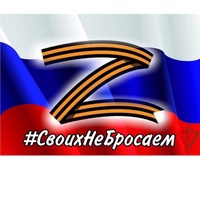 В рамках этих мероприятий доступно исследование общего анализа крови, кала на скрытую кровь, определение уровня глюкозы и холестерина крови, снятие ЭКГ, осмотр акушерки, ФЛГ-обследование. В определенных возрастных группах проводится фибродуоденогастроскопия и маммография, определение простатспецифического антигена. Эти простые мероприятия позволят выявить наличие хронических неинфекционных заболеваний, скорректировать имеющиеся факторы риска. При выявлении отклонений будут проведены дополнительные обследования и консультации узкими специалистами.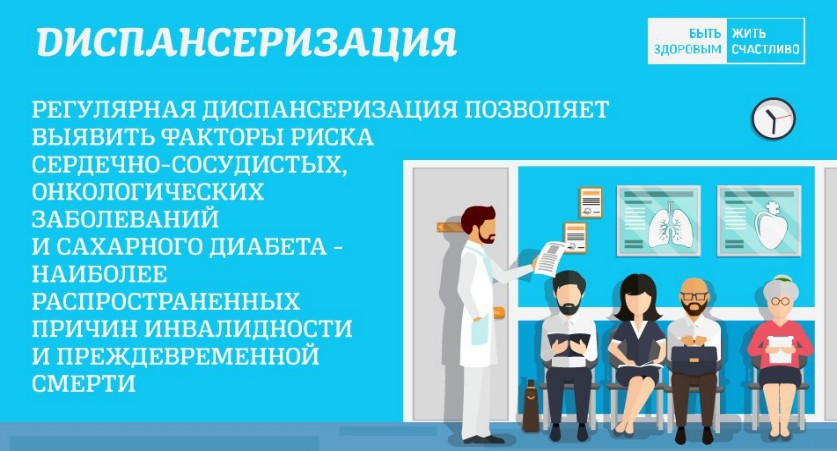 Для прохождения профилактических мероприятий необходимо обратиться в 13 кабинет. При себе иметь страховой медицинский полис, паспорт, СНИЛС.Часы работы:18 февраля – 8.00-14.0020 февраля – 8.00-19.3021 февраля – 8.00-19.30 